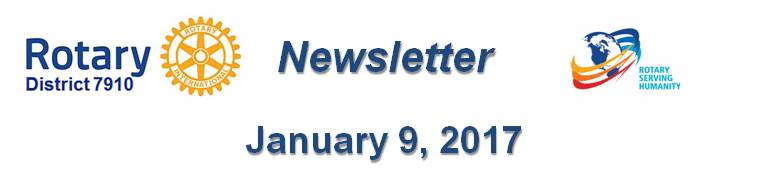 Dear $NICK_NAME$,It is our pleasure to share with you the January 9 issue of Rotary District 7910 Newsletter.For the complete issue, click here.To explore past issues, click here.Highlights of the January 9 issue:Governor’s Message: Snow, Resolutions, Nominations, RYLA and Club Planning - By Pat and Skip DoyleDistrict Governor-Elect Report: Register now for NEPETS, March 9-11, Framingham; RI President-Elect Ian Riseley to be Keynote Speaker - By Karin GaffneyNominations Call: Seeking qualified applicants - By Mike EllisRotary Means Business: Next meeting on January 25 in Waltham - By Ron BottMembership Corner: The Rotary mid-year check - By Tom SturialePR Tips:  When a press release isn’t the answer - By Laura SpearPolio Plus Update: History of wildpolio virus - By Carl Good IIIESSEX Essentials: Learn about academic-year and summer-cultural-exchange programsDistrict Scholarship Deadline, March 15: Applications Sought for David and Eleanor Morley Endowed Global Grant ScholarshipRules for January’s District Interact Video Contest: Submission deadline is January 312017 Multi-District Conference: April 28-30 in Providence – Register Now!Our next newsletter will come out on Monday, January 16. The submission deadline is Friday, January 13. Text content must be submitted in Word format. Image content must be submitted in either JPEG or PDF format. Send your content submissions to Immediate Past District Governor/Newsletter Editor Jim Fusco at jim.fusco2@gmail.com.Governors Pat & SkipPat and Skip Doyle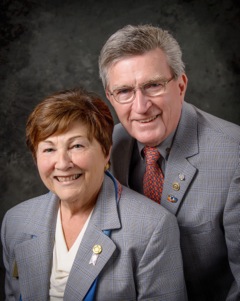 2016-2017 GovernorsRotary District 7910pwdoyle2@verizon.netskipdoyle2@verizon.net 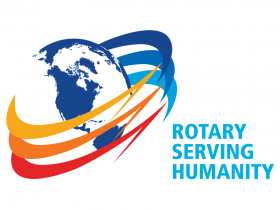 